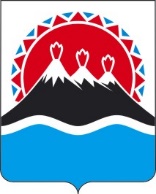 П О С Т А Н О В Л Е Н И ЕГУБЕРНАТОРА КАМЧАТСКОГО КРАЯ                  г. Петропавловск-КамчатскийВ соответствии с постановлением Правительства Российской Федерации от 25 апреля 2006 года № 237 «О Правительственной комиссии по обеспечению безопасности дорожного движения»ПОСТАНОВЛЯЮ:1. Образовать комиссию по обеспечению безопасности дорожного движения в Камчатском крае.2. Утвердить Положение о комиссии по обеспечению безопасности дорожного движения в Камчатском крае согласно приложению.3. Настоящее постановление вступает в силу через 10 дней после дня его официального опубликования.Положение о комиссии по обеспечению безопасности дорожного движения в Камчатском крае1. Комиссия по обеспечению безопасности дорожного движения в Камчатском крае (далее - Комиссия) является координационным органом, образованным для обеспечения согласованных действий органов государственной власти Камчатского края, территориальных органов федеральных органов исполнительной власти по Камчатскому краю и органов местного самоуправления муниципальных образований в Камчатском крае в области обеспечения безопасности дорожного движения.2. В своей деятельности Комиссия руководствуется Конституцией Российской Федерации, федеральными законами, актами Президента Российской Федерации и Правительства Российской Федерации, Уставом и законами Камчатского края, актами Губернатора Камчатского края и Правительства Камчатского края, а также настоящим Положением.3. Основными задачами Комиссии является:1) обеспечение согласованных действий органов государственной власти Камчатского края, территориальных органов федеральных органов исполнительной власти по Камчатскому краю и органов местного самоуправления муниципальных образований в Камчатском крае в области обеспечения безопасности дорожного движения;2) совершенствование механизмов координации деятельности органов государственной власти Камчатского края, территориальных органов федеральных органов исполнительной власти по Камчатскому краю и органов местного самоуправления муниципальных образований в Камчатском крае, а также повышение эффективности взаимодействия с заинтересованными организациями и общественными объединениями по вопросам обеспечения безопасности дорожного движения.4. Комиссия в целях реализации возложенных на нее задач выполняет следующие основные функции:1) рассматривает вопросы, связанные с оценкой ситуации в сфере безопасности дорожного движения в Камчатском крае;2) организует изучение причин возникновения дорожно-транспортных происшествий на территории Камчатского края;3) рассматривает предложения территориальных органов федеральных органов исполнительной власти по Камчатскому краю, исполнительных органов государственной власти Камчатского края, органов местного самоуправления муниципальных образований в Камчатском крае, а также заинтересованных организаций и общественных объединений по вопросам:а) реализации государственной политики в области обеспечения безопасности дорожного движения;б) совершенствования системы обеспечения безопасности дорожного движения Камчатского края;в) совершенствования правового регулирования организации дорожного движения в Камчатском крае;4) определяет с учетом поступивших предложений приоритетные направления деятельности по предупреждению дорожно-транспортных   происшествий и снижению тяжести их последствий;5) рассматривает вопросы разработки и реализации государственных программ Камчатского края, включающих мероприятия по повышению безопасности дорожного движения в Камчатском крае;6) рассматривает обоснования потребности в финансовых и материально-технических ресурсах для мероприятий в области обеспечения безопасности дорожного движения;7) анализирует опыт работы комиссий по обеспечению безопасности дорожного движения органов местного самоуправления муниципальных образований в Камчатском крае, оказывает методическую помощь в организации деятельности данных комиссий;8) осуществляет взаимодействие со средствами массовой информации по вопросам освещения проблем безопасности дорожного движения.5. Комиссия по вопросам, отнесенным к ее компетенции, имеет право:1) заслушивать на своих заседаниях представителей территориальных органов федеральных органов исполнительной власти по Камчатскому краю, исполнительных органов государственной власти Камчатского края, органов местного самоуправления муниципальных образований в Камчатском крае и принимать соответствующие решения;2) запрашивать у территориальных органов федеральных органов исполнительной власти по Камчатскому краю, органов местного самоуправления муниципальных образований в Камчатском крае материалы и информацию, необходимые для работы Комиссии;3) привлекать к работе Комиссии представителей заинтересованных территориальных органов федеральных органов исполнительной власти по Камчатскому краю и органов местного самоуправления муниципальных образований в Камчатском крае, научных, общественных и других организаций;6. Комиссия формируется в следующем составе:1) председателя Комиссии, заместителей председателя Комиссии, ответственного секретаря Комиссии, а также членов Комиссии;2) председателем Комиссии является Губернатор Камчатского края; 3) персональный состав Комиссии утверждается распоряжением Губернатора Камчатского края.7. Комиссия осуществляет свою деятельность в соответствии с планами работ, которые принимаются на заседании комиссии. 8. Работа Комиссии организуется в форме проведения заседаний и совещаний членов Комиссии, порядок работы Комиссии по отдельным вопросам определятся ее председателем.9. Заседание Комиссии проводит председатель Комиссии, а в его отсутствие - заместитель председателя Комиссии. 10. Заседания Комиссии проводятся не реже одного раза в полугодие, в случае необходимости могут проводиться внеочередные заседания. 11. В случае отсутствия члена Комиссии на заседании он имеет право изложить свое мнение по рассматриваемому вопросу в письменной форме.12. Решения Комиссии принимаются открытым голосованием и считаются принятыми, если за них проголосовали более половины членов Комиссии, присутствующих на заседании, при равенстве голосов членов Комиссии голос председательствующего на заседании является решающим.13. Решение Комиссии оформляется протоколом заседания, который подписывается председательствовавшим на заседании.14. Решения Комиссии, принятые в соответствии с ее компетенцией, носят обязательный характер для исполнительных органов государственной власти Камчатского края, представленных в Комиссии, рекомендательный характер - для иных органов государственной власти Камчатского края, территориальных органов федеральных органов исполнительной власти по Камчатскому краю и органов местного самоуправления муниципальных образований в Камчатском крае.15. Организационно-техническое обеспечение деятельности Комиссии осуществляется Министерством транспорта и дорожного строительства Камчатского края.[Дата регистрации]№[Номер документа]О комиссии по обеспечению безопасности дорожного движения в Камчатском краеГубернатор Камчатского края[горизонтальный штамп подписи 1]В.В. СолодовПриложение к постановлению Губернатора Камчатского края           от ________________ №________